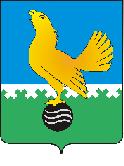 МУНИЦИПАЛЬНОЕ ОБРАЗОВАНИЕгородской округ Пыть-ЯхХанты-Мансийского автономного округа-ЮгрыАДМИНИСТРАЦИЯ ГОРОДАП О С Т А Н О В Л Е Н И ЕОт 11.10.2021									№ 468-паО внесении изменения в постановление администрации города от 07.05.2021 №175-па«О подготовке жилищного фонда, объектов жилищно-коммунальногокомплекса и социальной сферы к работе в осенне-зимнийпериод 2021-2022 года»(в ред. от 18.06.2021 № 258-па)В соответствии с приказом Министерства энергетики Российской Федерации № 103 от 12.03.2013 «Об утверждении правил оценки готовности к отопительному периоду», а так же во исполнение плана мероприятий по подготовке объектов жилищно- коммунального комплекса и социальной инфраструктуры муниципальных образований Ханты-Мансийского автономного округа – Югры к работе в осенне-зимний период, предусмотренного приложением № 11 к Государственной программе «Жилищно-коммунальный комплекс и городская среда», утвержденной постановлением Правительства Ханты-Мансийского автономного округа – Югры от 05.10.2018 № 347-п «О государственной программе «Жилищно-коммунальный комплекс и городская среда», в целях качественной и своевременной подготовки жилищного фонда, объектов жилищно-коммунального комплекса и социальной сферы к работе в осенне-зимний период 2021-2022 годов, в соответствии с п.1.2.1. протокола заседания Постоянной комиссии Совета при Губернаторе Ханты-Мансийского автономного округа-Югре № 53 от 18.05.2021, внести в постановление администрации города от 07.05.2021 №175-па «О подготовке жилищного фонда, объектов жилищно-коммунального комплекса и социальной сферы к работе в осенне-зимний период 2021-2022 года» следующее изменение:1. Приложение №1 к постановлению изложить в новой редакции согласно приложению.2. Отделу по внутренней политике, связям с общественными организациями и СМИ управления по внутренней политике (Кулиш О.В.) опубликовать постановление в печатном средстве массовой информации «Официальный вестник».3. Отделу по обеспечению информационной безопасности (А.А. Мерзляков) разместить постановление на официальном сайте администрации города в сети Интернет.4. Настоящее постановление вступает в силу после его официального опубликования.5. Контроль за выполнением постановления возложить на заместителя главы города (направление деятельности жилищно-коммунальные вопросы).Глава города Пыть-Яха 		    		        	                    А.Н.Морозов Приложение   к постановлению администрациигорода Пыть-Яхаот 11.10.2021 № 468-паМЕРОПРИЯТИЯпо подготовке объектов жилищно-коммунального хозяйствак работе в осенне-зимний период 2021-2022 годовна территории города Пыть-Яха№
п\пНаименование работНаименование работЕдиницы
измеренияКоличество
объёмФинансовые средства, тыс. руб.Финансовые средства, тыс. руб.Финансовые средства, тыс. руб.Финансовые средства, тыс. руб.Сроки
исполненияОтветственный 
исполнитель
Ф.И.О.Ответственный 
исполнитель
Ф.И.О.№
п\пНаименование работНаименование работЕдиницы
измеренияКоличество
объёмМестный
бюджетСредства
предприятийБюджет автономного округаВсегоСроки
исполненияОтветственный 
исполнитель
Ф.И.О.Ответственный 
исполнитель
Ф.И.О.1.2.2.34.5678910101.МУП "УГХ"МУП "УГХ"МУП "УГХ"МУП "УГХ"МУП "УГХ"МУП "УГХ"МУП "УГХ"МУП "УГХ"МУП "УГХ"МУП "УГХ"МУП "УГХ"1.1  ТЕПЛОСНАБЖЕНИЕ  ТЕПЛОСНАБЖЕНИЕ  ТЕПЛОСНАБЖЕНИЕ  ТЕПЛОСНАБЖЕНИЕ  ТЕПЛОСНАБЖЕНИЕ  ТЕПЛОСНАБЖЕНИЕ  ТЕПЛОСНАБЖЕНИЕ  ТЕПЛОСНАБЖЕНИЕ  ТЕПЛОСНАБЖЕНИЕ  ТЕПЛОСНАБЖЕНИЕ  ТЕПЛОСНАБЖЕНИЕ Котельные , котельное оборудование Котельные , котельное оборудование Котельные , котельное оборудование Котельные , котельное оборудование Котельные , котельное оборудование Котельные , котельное оборудование Котельные , котельное оборудование Котельные , котельное оборудование Котельные , котельное оборудование Котельные , котельное оборудование Котельные , котельное оборудование Котельные , котельное оборудованиеКапитальный ремонт котлов, котельного оборудованияКапитальный ремонт котлов, котельного оборудованияКапитальный ремонт котлов, котельного оборудованияКапитальный ремонт котлов, котельного оборудованияКапитальный ремонт котлов, котельного оборудованияКапитальный ремонт котлов, котельного оборудованияКапитальный ремонт котлов, котельного оборудованияКапитальный ремонт котлов, котельного оборудованияКапитальный ремонт котлов, котельного оборудованияКапитальный ремонт котлов, котельного оборудованияКапитальный ремонт котлов, котельного оборудованияКапитальный ремонт котлов, котельного оборудования1.1.1Строение "Котельная" (Капитальный ремонт паропровода кот. 2А мкр)Строение "Котельная" (Капитальный ремонт паропровода кот. 2А мкр)м.200641,43                         0641,43                    3кв.  Савченко В.В.  Савченко В.В. 1.1.2Здание котельной на 80 Гкал/час в городе Пыть-Ях 1 очередь строительства (капитальный ремонт помещения операторной котельной "Мамонтовская")Здание котельной на 80 Гкал/час в городе Пыть-Ях 1 очередь строительства (капитальный ремонт помещения операторной котельной "Мамонтовская")м.2450872,080872,08 3кв.  Савченко В.В.  Савченко В.В. 1.1.3Строение "Котельная" (капитальный ремонт оконных блоков котельная "2А мкр.")Строение "Котельная" (капитальный ремонт оконных блоков котельная "2А мкр.")м.2142,7801 203,1101 203,113 кв.Савченко В.В.Савченко В.В.итого:итого:                    0                    2 716,62              2 716,62    Сети теплоснабжения Сети теплоснабжения Сети теплоснабжения Сети теплоснабжения Сети теплоснабжения Сети теплоснабжения Сети теплоснабжения Сети теплоснабжения Сети теплоснабжения Сети теплоснабжения Сети теплоснабжения Сети теплоснабжения  Магистральные   сети теплоснабжения  Магистральные   сети теплоснабжения  Магистральные   сети теплоснабжения  Магистральные   сети теплоснабжения  Магистральные   сети теплоснабжения  Магистральные   сети теплоснабжения  Магистральные   сети теплоснабжения  Магистральные   сети теплоснабжения  Магистральные   сети теплоснабжения  Магистральные   сети теплоснабжения  Магистральные   сети теплоснабжения  Магистральные   сети теплоснабжения Капитальный ремонт магистральных  сетей теплоснабженияКапитальный ремонт магистральных  сетей теплоснабженияКапитальный ремонт магистральных  сетей теплоснабженияКапитальный ремонт магистральных  сетей теплоснабженияКапитальный ремонт магистральных  сетей теплоснабженияКапитальный ремонт магистральных  сетей теплоснабженияКапитальный ремонт магистральных  сетей теплоснабженияКапитальный ремонт магистральных  сетей теплоснабженияКапитальный ремонт магистральных  сетей теплоснабженияКапитальный ремонт магистральных  сетей теплоснабженияКапитальный ремонт магистральных  сетей теплоснабженияКапитальный ремонт магистральных  сетей теплоснабжения1.1.4Сети теплоснабжения ТК-57-ТК27а (Капитальный ремонт участка тепловой сети от ТК-26 до ТК-27а)Сети теплоснабжения ТК-57-ТК27а (Капитальный ремонт участка тепловой сети от ТК-26 до ТК-27а)км.ППУ Ø 219 мм-0,288, ППУ Ø 273 мм-0,330         1 948,13020011 039,40450             12 987,53470 3кв.  Савченко В.В.  Савченко В.В. 1.1.5Водяная тепловая сеть ТК-66а-ТК-73 (Капитальный ремонт участка тепловой сети от ТК-73 до ТК-73а, 5 мкр.)Водяная тепловая сеть ТК-66а-ТК-73 (Капитальный ремонт участка тепловой сети от ТК-73 до ТК-73а, 5 мкр.)км.ППУ Ø 530 мм- 0,180           1 243,6650007 047,43500               8 291,10000 3кв.  Савченко В.В.  Савченко В.В. итого:итого:км.0,798     3 191,7952   018 086,8395          21 278,6347  Внутриквартальные   сети теплоснабжения Внутриквартальные   сети теплоснабжения Внутриквартальные   сети теплоснабжения Внутриквартальные   сети теплоснабжения Внутриквартальные   сети теплоснабжения Внутриквартальные   сети теплоснабжения Внутриквартальные   сети теплоснабжения Внутриквартальные   сети теплоснабжения Внутриквартальные   сети теплоснабжения Внутриквартальные   сети теплоснабжения Внутриквартальные   сети теплоснабжения Внутриквартальные   сети теплоснабжения Капитальный ремонт  внутриквартальных  сетей теплоснабженияКапитальный ремонт  внутриквартальных  сетей теплоснабженияКапитальный ремонт  внутриквартальных  сетей теплоснабженияКапитальный ремонт  внутриквартальных  сетей теплоснабженияКапитальный ремонт  внутриквартальных  сетей теплоснабженияКапитальный ремонт  внутриквартальных  сетей теплоснабженияКапитальный ремонт  внутриквартальных  сетей теплоснабженияКапитальный ремонт  внутриквартальных  сетей теплоснабженияКапитальный ремонт  внутриквартальных  сетей теплоснабженияКапитальный ремонт  внутриквартальных  сетей теплоснабженияКапитальный ремонт  внутриквартальных  сетей теплоснабженияКапитальный ремонт  внутриквартальных  сетей теплоснабжения1.1.6Водовод (участок водоснабжения от ТК-27 до ТК-27а)Водовод (участок водоснабжения от ТК-27 до ТК-27а)км.                   труба ПЭ ф160мм-195м907,640907,64 3кв.  Савченко В.В.  Савченко В.В. 1.1.7Водовод подземный магистральный (капитальный ремонт сети водоснабжения от ТК 66 до ВК 44, 5 мкр.)Водовод подземный магистральный (капитальный ремонт сети водоснабжения от ТК 66 до ВК 44, 5 мкр.)м.труба ПЭ ф 225-мм-490 м.946,3818805 362,830626 309,212503кв.Савченко В.В.Савченко В.В.1.1.8Водовод индивидуальный застройки (капитальный ремонт сети водоснабжения от ТК у ТЦ "Янтарь" до ВК 27 ул. Православная)Водовод индивидуальный застройки (капитальный ремонт сети водоснабжения от ТК у ТЦ "Янтарь" до ВК 27 ул. Православная)м.труба ПЭф225мм-870метров1 646,6293309 330,8995310 977,528863кв.Савченко В.В.Савченко В.В.итого:итого:км.0,452 593,01121                     907,6414 693,73015              18 194,38136 1.2.Сети водоснабжения и водоотведенияСети водоснабжения и водоотведенияСети водоснабжения и водоотведенияСети водоснабжения и водоотведенияСети водоснабжения и водоотведенияСети водоснабжения и водоотведенияСети водоснабжения и водоотведенияСети водоснабжения и водоотведенияСети водоснабжения и водоотведенияСети водоснабжения и водоотведенияСети водоснабжения и водоотведения  Капитальный ремонт магистральных  сетей водоснабжения  Капитальный ремонт магистральных  сетей водоснабжения  Капитальный ремонт магистральных  сетей водоснабжения  Капитальный ремонт магистральных  сетей водоснабжения  Капитальный ремонт магистральных  сетей водоснабжения  Капитальный ремонт магистральных  сетей водоснабжения  Капитальный ремонт магистральных  сетей водоснабжения  Капитальный ремонт магистральных  сетей водоснабжения  Капитальный ремонт магистральных  сетей водоснабжения  Капитальный ремонт магистральных  сетей водоснабжения  Капитальный ремонт магистральных  сетей водоснабжения  Капитальный ремонт магистральных  сетей водоснабжения1.2.1Сети водоснабжения от врезки 5а до узла № 9 в 3 мкр. (Капитальный ремонт сетей водоснабжения от Узла 9 в 3 мкр. до Узла 5-1 в мкр. 6 "Пионерный")Сети водоснабжения от врезки 5а до узла № 9 в 3 мкр. (Капитальный ремонт сетей водоснабжения от Узла 9 в 3 мкр. до Узла 5-1 в мкр. 6 "Пионерный")км.Труба ПЭ Ø 400 мм-0,265 957,84871  5 427,80937             6 385,65808   3кв.  Савченко В.В.  Савченко В.В. 1.2.2Водовод индивидуальной застройки (Капитальный ремонт сети водоснабжения от ВК 23-1 до ВК-27 ул. Православная)Водовод индивидуальной застройки (Капитальный ремонт сети водоснабжения от ВК 23-1 до ВК-27 ул. Православная)км.Труба ПЭ 100 Ø 315 мм-0,4101 131,58391 6 412,30881             7 543,8927    3кв.  Савченко В.В.  Савченко В.В. 1.2.3Водовод (капитальный ремонт сети водоснабжения от ТК66А до ТК73А, 5 мкр)Водовод (капитальный ремонт сети водоснабжения от ТК66А до ТК73А, 5 мкр)м.труба ПЭ ф315мм-265м04 255,17003 кв.Савченко В.В.Савченко В.В.итого:итого:км.      1,79   2 089,43262    4 255,17   11 840,11818 18 184,72078    Капитальный ремонт внутриквартальных   сетей водоснабжения    Капитальный ремонт внутриквартальных   сетей водоснабжения    Капитальный ремонт внутриквартальных   сетей водоснабжения    Капитальный ремонт внутриквартальных   сетей водоснабжения    Капитальный ремонт внутриквартальных   сетей водоснабжения    Капитальный ремонт внутриквартальных   сетей водоснабжения    Капитальный ремонт внутриквартальных   сетей водоснабжения    Капитальный ремонт внутриквартальных   сетей водоснабжения    Капитальный ремонт внутриквартальных   сетей водоснабжения    Капитальный ремонт внутриквартальных   сетей водоснабжения    Капитальный ремонт внутриквартальных   сетей водоснабжения    Капитальный ремонт внутриквартальных   сетей водоснабженияВсего по мероприятиямВсего по мероприятиям    7 874,23903                   7 879,43   44 620,68783          60 374,35684   3.ГазоснабжениеГазоснабжениеГазоснабжениеГазоснабжениеГазоснабжениеГазоснабжениеГазоснабжениеГазоснабжениеГазоснабжениеВСЕГО по разделу газоснабжениеВСЕГО по разделу газоснабжение000000004.Жилищный фондЖилищный фондЖилищный фондЖилищный фондЖилищный фондЖилищный фондЖилищный фондЖилищный фондЖилищный фонд4.1ООО ИПФ "Промэнергосервис"ООО ИПФ "Промэнергосервис"ООО ИПФ "Промэнергосервис"Плановый текущий ремонтПлановый текущий ремонтПлановый текущий ремонтПлановый текущий ремонтПлановый текущий ремонтПлановый текущий ремонтПлановый текущий ремонтПлановый текущий ремонтПлановый текущий ремонт4.1.1Ремонт межпанельных швов в МКД                  Ремонт межпанельных швов в МКД                  м/п4000400,000400,002-3 кв.Куделинская Т.В. .Куделинская Т.В. .4.1.2Ремонт кровли                                                   Ремонт кровли                                                   м2100030,00030,002-3 кв.Куделинская Т.В. .Куделинская Т.В. .4.1.3Ремонт сетей ТВС МОП ж.д. № 12, 15, 18, 1 мкр.     Ремонт сетей ТВС МОП ж.д. № 12, 15, 18, 1 мкр.     м90060,00060,002-3 кв.Куделинская Т.В. .Куделинская Т.В. .4.1.4Промывка и опрессовка системы теплоснабжения согласно графика  Промывка и опрессовка системы теплоснабжения согласно графика  ж/д27050,00050,00 2 кв. Куделинская Т.В. .Куделинская Т.В. .4.1.5Ремонт системы канализации МОП ж.д. № 2, 3, 4, 5, 8, 15 1 мкр.; ж.д. № 15, 31 2 мкр.Ремонт системы канализации МОП ж.д. № 2, 3, 4, 5, 8, 15 1 мкр.; ж.д. № 15, 31 2 мкр.м40015,00015,00 3 кв. Куделинская Т.В. .Куделинская Т.В. .4.1.7Текущий ремонт электрооборудования МКД ж.д. № 14 1 тмкр., ж.д. 25 2 мкр.Текущий ремонт электрооборудования МКД ж.д. № 14 1 тмкр., ж.д. 25 2 мкр.ж/д270250,000250,002-3 кв.Куделинская Т.В. .Куделинская Т.В. .4.1.11Ремонт крылецРемонт крылецм2600130,000130,002-3 кв.Куделинская Т.В. .Куделинская Т.В. .итого:итого:935,00935,004.2.ООО ИПФ"Пытьяхжилсервис"ООО ИПФ"Пытьяхжилсервис"ООО ИПФ"Пытьяхжилсервис"ООО ИПФ"Пытьяхжилсервис"ООО ИПФ"Пытьяхжилсервис"ООО ИПФ"Пытьяхжилсервис"ООО ИПФ"Пытьяхжилсервис"ООО ИПФ"Пытьяхжилсервис"ООО ИПФ"Пытьяхжилсервис"4.2.1Плановый текущий ремонтПлановый текущий ремонтПлановый текущий ремонтПлановый текущий ремонтПлановый текущий ремонтПлановый текущий ремонтПлановый текущий ремонтПлановый текущий ремонтПлановый текущий ремонт4.2.3Ремонт подвальных приямокРемонт подвальных приямокшт11025,00025,003-4кв.Исмаилов М.Г.Исмаилов М.Г.4.2.4Ремонт подъздных козырьков 2 мкр., ж/д 21,5,1Ремонт подъздных козырьков 2 мкр., ж/д 21,5,1шт/м²35/14070,00070,003-4кв.Исмаилов М.Г.Исмаилов М.Г.4.2.5Ремонт кровли 2 мкр., ж/д 6,14,17,22,13,23,7,8,10,12,27Ремонт кровли 2 мкр., ж/д 6,14,17,22,13,23,7,8,10,12,27м25440165,000165,003-4кв.Исмаилов М.Г.Исмаилов М.Г.4.2.6Текущий ремонт электрооборудованияТекущий ремонт электрооборудования025,00025,003-4кв.Исмаилов М.Г.Исмаилов М.Г.4.2.7Утепление мусоропроводных шахт 2 мкр., ж/д 13,16,17Утепление мусоропроводных шахт 2 мкр., ж/д 13,16,17м255020,00020,003-4кв.Исмаилов М.Г.Исмаилов М.Г.4.2.8Замена дверных порлотен с коробкамиЗамена дверных порлотен с коробкамишт6020,00020,003-4кв.Исмаилов М.Г.Исмаилов М.Г.4.2.9Ремонт входных группРемонт входных группшт4035,00035,003-4кв.Исмаилов М.Г.Исмаилов М.Г.4.2.10Ремонт вентялиционных каналовРемонт вентялиционных каналовшт40100,000100,003-4кв.Исмаилов М.Г.Исмаилов М.Г.Ремонт сетей ТВСРемонт сетей ТВСРемонт сетей ТВС4.2.11Замена вентилей на стоякахЗамена вентилей на стоякахшт250072,00072,003-4кв.Исмаилов М.Г.Исмаилов М.Г.4.2.12Ремонт магистральных сетей и стояковРемонт магистральных сетей и стояковшт60020,00020,003-4кв.Исмаилов М.Г.Исмаилов М.Г.4.2.13Ремонт канализационных стояковРемонт канализационных стояковшт84025,00025,003-4кв.Исмаилов М.Г.Исмаилов М.Г.4.2.14Замена манометров ж/д 21,22,23,27,6,1,2а,22Замена манометров ж/д 21,22,23,27,6,1,2а,22шт2104,8304,833-4кв.Исмаилов М.Г.Исмаилов М.Г.4.2.15Промывка и опрессовка системы ТВС 2 мкр., ж/д 1,5,6,7,8,10,12,13,14,16,17,21,22,23,27, 2а мкр., ж/д 22Промывка и опрессовка системы ТВС 2 мкр., ж/д 1,5,6,7,8,10,12,13,14,16,17,21,22,23,27, 2а мкр., ж/д 22шт16030,00030,003-4кв.Исмаилов М.Г.Исмаилов М.Г.4.2.16Утепление цоколя и наружных швов ж/д 1 этажи, ж/д 5,8,21,13Утепление цоколя и наружных швов ж/д 1 этажи, ж/д 5,8,21,13м.п.80035,00035,003-4кв.Исмаилов М.Г.Исмаилов М.Г.4.2.17Утепление цоколя и наружных швов ж/дУтепление цоколя и наружных швов ж/дм.п.2700120,000120,002-4 кв.Исмаилов М.Г.Исмаилов М.Г.Аварийный запасАварийный запас50,0050,00итого:итого:816,83816,83                                                                                                                                        ООО УК"Деловые партнеры"                                                                                                                                        ООО УК"Деловые партнеры"                                                                                                                                        ООО УК"Деловые партнеры"                                                                                                                                        ООО УК"Деловые партнеры"                                                                                                                                        ООО УК"Деловые партнеры"                                                                                                                                        ООО УК"Деловые партнеры"                                                                                                                                        ООО УК"Деловые партнеры"4.3Плановый текущий ремонтПлановый текущий ремонтПлановый текущий ремонтПлановый текущий ремонтПлановый текущий ремонтПлановый текущий ремонтПлановый текущий ремонтПлановый текущий ремонтПлановый текущий ремонт4.3.1Замена разбитых стеколЗамена разбитых стеколм230012,0  012,0  2-3 кв.Семышева Н.М.Семышева Н.М.4.3.2Утепление трубопроводов в чердачных и подвальных помещенияхУтепление трубопроводов в чердачных и подвальных помещенияхм250020,0  020,0  3 кв.Семышева Н.М.Семышева Н.М.4.3.3Промывка, прочистка водонагревателей и внутренних трубопроводовПромывка, прочистка водонагревателей и внутренних трубопроводовж/д5021,2  021,2  3 кв.Семышева Н.М.Семышева Н.М.4.3.4Ремонт,регулировка и испытание инженерных систем (внутридомовые, подводящие сети тепло-,водо- снабжения и водоотведения)Ремонт,регулировка и испытание инженерных систем (внутридомовые, подводящие сети тепло-,водо- снабжения и водоотведения)ж/д5029,04029,043-4 кв.Семышева Н.М.Семышева Н.М.4.3.5Утепление и прочистка вентиляционных каналовУтепление и прочистка вентиляционных каналовшт.5015,0  015,0  2-3 кв.Семышева Н.М.Семышева Н.М.4.3.6Проверка состояния продухов в цоколях зданийПроверка состояния продухов в цоколях зданийшт.305,2  05,2  2-3 кв.Семышева Н.М.Семышева Н.М.4.3.7Ремонт наружных межпанельных швовРемонт наружных межпанельных швовмп35022,8  022,8  2-3 кв.Семышева Н.М.Семышева Н.М.4.3.8Замена входных дверейЗамена входных дверейшт.40167,0  0167,0  2-3 кв.Семышева Н.М.Семышева Н.М.4.3.9Ремонт ж/б плит козырьков с изоляциейРемонт ж/б плит козырьков с изоляциейшт.6025,0  025,0  2-3 кв.Семышева Н.М.Семышева Н.М.4.3.10Ремонт кровельРемонт кровельм2150035,0  035,0  2-3 кв.Семышева Н.М.Семышева Н.М.4.3.11Ремонт, укрепление дефлекторовРемонт, укрепление дефлекторовшт.5015,0  015,0  2-3 кв.Семышева Н.М.Семышева Н.М.4.3.12Ремонт отмосткиРемонт отмостким.п.150065,0  065,0  2-3 кв.Семышева Н.М.Семышева Н.М.4.3.13ЭлектроснабжениеЭлектроснабжениешт.5015,0  015,0  2-3 кв.Семышева Н.М.Семышева Н.М.4.3.15Материально-технический запасМатериально-технический запас150,0  150,0  2-3 кв.Семышева Н.М.Семышева Н.М.итогоитого597,2  597,2  ООО "Юграсибсервис" ООО "Юграсибсервис" ООО "Юграсибсервис" 4.4Планово текущий ремонтПланово текущий ремонтПланово текущий ремонтПланово текущий ремонтПланово текущий ремонтПланово текущий ремонтПланово текущий ремонтПланово текущий ремонтПланово текущий ремонт4.4.1Ремонт козырьков балконаРемонт козырьков балконам/п1007,0007,002-3 кв.Шаврина Е.И.Шаврина Е.И.4.4.2Промывка теплообменника и опрессовка системы ТВС 5 мкр. ж/д 31, 3 мкр. ж/д 5,7,17,18, 2 мкр. ж/д 3, 1 мкр. ж/д 1Промывка теплообменника и опрессовка системы ТВС 5 мкр. ж/д 31, 3 мкр. ж/д 5,7,17,18, 2 мкр. ж/д 3, 1 мкр. ж/д 1шт7099,54099,542-3 кв.Шаврина Е.И.Шаврина Е.И.4.4.3Частичный ремонт козырькаЧастичный ремонт козырькашт1020,00020,002-3 кв.Шаврина Е.И.Шаврина Е.И.4.4.4Частичный ремонт кровлиЧастичный ремонт кровлим270050,00050,002-3 кв.Шаврина Е.И.Шаврина Е.И.4.4.5Частичная замена керамической напольной плиткиЧастичная замена керамической напольной плитким230019,00019,002-3 кв.Шаврина Е.И.Шаврина Е.И.4.4.6Частичный ремонт кровли входной группыЧастичный ремонт кровли входной группышт1019,00019,002-3 кв.Шаврина Е.И.Шаврина Е.И.4.4.7Ремонт стеновых межпанельных швовРемонт стеновых межпанельных швовм.п.100065,00065,002-3 кв.Шаврина Е.И.Шаврина Е.И.4.4.8Установка пружин на входных дверяхУстановка пружин на входных дверяхшт12012,00012,002-3 кв.Шаврина Е.И.Шаврина Е.И.4.4.9Ремонт кровли лифтовой шахтыРемонт кровли лифтовой шахтым214033,00033,002-3 кв.Шаврина Е.И.Шаврина Е.И.4.4.10Ремонт вытяжной вентиляцииРемонт вытяжной вентиляциишт2060,00060,002-3 кв.Шаврина Е.И.Шаврина Е.И.4.4.11Замена тамбурных дверейЗамена тамбурных дверейшт6090,00090,002-3 кв.Шаврина Е.И.Шаврина Е.И.итогоитого474,54474,54ООО "Бизнес -Центр"ООО "Бизнес -Центр"ООО "Бизнес -Центр"ООО "Бизнес -Центр"ООО "Бизнес -Центр"ООО "Бизнес -Центр"ООО "Бизнес -Центр"ООО "Бизнес -Центр"ООО "Бизнес -Центр"4.5Плановый текущий ремонт Плановый текущий ремонт Плановый текущий ремонт Плановый текущий ремонт Плановый текущий ремонт Плановый текущий ремонт Плановый текущий ремонт Плановый текущий ремонт Плановый текущий ремонт 4.5.1Частичный ремонт кровли и утепление чердачного перекрытия д.8, 11, 9, 14, 20, 10/1, 10/2 5мкр., 9д. 2мкр., д. 39 3 мкр.Частичный ремонт кровли и утепление чердачного перекрытия д.8, 11, 9, 14, 20, 10/1, 10/2 5мкр., 9д. 2мкр., д. 39 3 мкр.м21950485,000485,002-3 кв.Мышлянова Т.С.Мышлянова Т.С.4.5.2Ремонт   входных дверей, замена пружин Пионерный д.41, 42, 43, 45, 46, 47, 37, 38, 35, 31, 32, 25, 26, 7а, Мамонтово 26а, 15, 5, 10, 23, 14, 1а.Ремонт   входных дверей, замена пружин Пионерный д.41, 42, 43, 45, 46, 47, 37, 38, 35, 31, 32, 25, 26, 7а, Мамонтово 26а, 15, 5, 10, 23, 14, 1а.шт.24090,00090,002-3 кв.Мышлянова Т.С.Мышлянова Т.С.4.5.3Утепление трубопроводов в чердачном помещении 10/1 5мкр. и подвальном помещении 10/1, 10/2, 11, 9, 8, 14, 17, 20 5мкр.Утепление трубопроводов в чердачном помещении 10/1 5мкр. и подвальном помещении 10/1, 10/2, 11, 9, 8, 14, 17, 20 5мкр.м6200130,000130,002-3 кв.Мышлянова Т.С.Мышлянова Т.С.4.5.4Замена оконных блоков  ж.д. 11  5мкр. (все подъезды)Замена оконных блоков  ж.д. 11  5мкр. (все подъезды)шт160240,000240,002-3 кв.Мышлянова Т.С.Мышлянова Т.С.4.5.5Замена доводчиков входных дверей д.10/1, 10/2, 17, 11 , 20  5мкр., 6мкр. д.2.Замена доводчиков входных дверей д.10/1, 10/2, 17, 11 , 20  5мкр., 6мкр. д.2.шт10030,00030,002-3 кв.Мышлянова Т.С.Мышлянова Т.С.4.5.6Промывка и опрессовка  системы теплоснабжения, теплообменников Промывка и опрессовка  системы теплоснабжения, теплообменников шт.410187,000187,002-3 кв.Мышлянова Т.С.Мышлянова Т.С.4.5.7Проверка общедомовых приборов учета ж.д. 8, 11, 9, 14, 20, 10/1, 10/2 5 мкр., ж.д. 9 2 мкр.Проверка общедомовых приборов учета ж.д. 8, 11, 9, 14, 20, 10/1, 10/2 5 мкр., ж.д. 9 2 мкр.шт 80160,000160,002-3 кв.Мышлянова Т.С.Мышлянова Т.С.4.5.9Частичная  ремонт  кровли Пионерный д.35, 31, 48Частичная  ремонт  кровли Пионерный д.35, 31, 48м245050,00050,00 2 кв. Мышлянова Т.С.Мышлянова Т.С.4.5.10Частичное утепление фасада ж.д. 27, "Пионерный" (запеневание)Частичное утепление фасада ж.д. 27, "Пионерный" (запеневание)п.м.15025,00025,002-3 кв.Мышлянова Т.С.Мышлянова Т.С.4.5.11Замена окон в   подъезде д. 8 5 мкр.Замена окон в   подъезде д. 8 5 мкр.шт.160280,000280,00 2 квартал Мышлянова Т.С.Мышлянова Т.С.4.5.14Частичный ремонт межпанельных швов ж.д. 20, 17, 9, 14, 11 5 мкр. (по заявкам)Частичный ремонт межпанельных швов ж.д. 20, 17, 9, 14, 11 5 мкр. (по заявкам)п.м.95065,50065,502-3 кв.Мышлянова Т.С.Мышлянова Т.С.4.5.15Замена и ремонт  электросвитильниковЗамена и ремонт  электросвитильниковшт12085,00085,002-3 кв.Мышлянова Т.С.Мышлянова Т.С.Материально-технический запас:Материально-технический запас:250,00250,00итогоитого2077,502077,50ООО "Домострой" ООО "Домострой" ООО "Домострой" 4.6.                                                                                                                 Плановый текущий ремонт                                                                                                                 Плановый текущий ремонт4.6.1Ремонт лестничного марша в подъездеРемонт лестничного марша в подъездем239083,85083,852-3 кв.Шаврина О.М.Шаврина О.М.4.6.2Герметизация стеновых межпанельных швовГерметизация стеновых межпанельных швовп.м.7310475,200475,202-3 кв.Шаврина О.М.Шаврина О.М.4.6.3Промывка теплообменникаПромывка теплообменникашт12066,00066,002-3 кв.Шаврина О.М.Шаврина О.М.4.6.4Промывка и опрессовка системы теплоснабжения 5 мкр., ж/д 7,26,12,5,22,25а,18,15,29, 3 мкр. ж/д 3,5,20Промывка и опрессовка системы теплоснабжения 5 мкр., ж/д 7,26,12,5,22,25а,18,15,29, 3 мкр. ж/д 3,5,20шт120104,640104,642-3 кв.Шаврина О.М.Шаврина О.М.4.6.5Частичный ремонт теплообменникЧастичный ремонт теплообменникм10014,00014,002-3 кв.Шаврина О.М.Шаврина О.М.4.6.6Частичныя изоляция тепловодоснабжения в тех.подпольеЧастичныя изоляция тепловодоснабжения в тех.подпольем3300149,000149,002-3 кв.Шаврина О.М.Шаврина О.М.4.6.7Частичный ремонт кровлиЧастичный ремонт кровлим220020,00020,002-3 кв.Шаврина О.М.Шаврина О.М.4.6.12Замена запорной ар-рыЗамена запорной ар-рышт4040,00040,002-3 кв.Шаврина О.М.Шаврина О.М.итогоитого977,19977,19                                                                                                                                ООО СП «Лифттехсервис»                                                                                                                                ООО СП «Лифттехсервис»                                                                                                                                ООО СП «Лифттехсервис»                                                                                                                                ООО СП «Лифттехсервис»                                                                                                                                ООО СП «Лифттехсервис»                                                                                                                                ООО СП «Лифттехсервис»                                                                                                                                ООО СП «Лифттехсервис»                                                                                                                                ООО СП «Лифттехсервис»                                                                                                                                ООО СП «Лифттехсервис»                                                                                                                                ООО СП «Лифттехсервис»                                                                                                                                ООО СП «Лифттехсервис»                                                                                                                                ООО СП «Лифттехсервис»4.7Плановый текущий ремонтПлановый текущий ремонтПлановый текущий ремонтПлановый текущий ремонтПлановый текущий ремонтПлановый текущий ремонтПлановый текущий ремонтПлановый текущий ремонтПлановый текущий ремонт4.7.1Герметизация наружных швов.Герметизация наружных швов.м.п.132066,00066,002-3кв.Ахунов И.Р.Ахунов И.Р.4.7.2Обшывка входных группОбшывка входных группм220020,14020,142-3кв.Ахунов И.Р.Ахунов И.Р.4.7.3Ремонт отмосткиРемонт отмостким220015,00015,002-3кв.Ахунов И.Р.Ахунов И.Р.4.7.4Промывка и опрессовка системы теплоснабжения Промывка и опрессовка системы теплоснабжения мкд550294,000294,002-3кв.Ахунов И.Р.Ахунов И.Р.Материально технический резервМатериально технический резерв38,0138,01итогоитого433,15433,15                                                                                                                       ООО УК «ЮграКоммуналСервис»                                                                                                                       ООО УК «ЮграКоммуналСервис»                                                                                                                       ООО УК «ЮграКоммуналСервис»                                                                                                                       ООО УК «ЮграКоммуналСервис»                                                                                                                       ООО УК «ЮграКоммуналСервис»                                                                                                                       ООО УК «ЮграКоммуналСервис»                                                                                                                       ООО УК «ЮграКоммуналСервис»                                                                                                                       ООО УК «ЮграКоммуналСервис»                                                                                                                       ООО УК «ЮграКоммуналСервис»                                                                                                                       ООО УК «ЮграКоммуналСервис»                                                                                                                       ООО УК «ЮграКоммуналСервис»                                                                                                                       ООО УК «ЮграКоммуналСервис»4.8.                                                                                                                Плановый текущий ремонт                                                                                                                Плановый текущий ремонт                                                                                                                Плановый текущий ремонт                                                                                                                Плановый текущий ремонт                                                                                                                Плановый текущий ремонт                                                                                                                Плановый текущий ремонт4.8.1Ремонт отмостки 3 мкр. ж/д 6Ремонт отмостки 3 мкр. ж/д 6м215050,00050,002-3 кв.Еременко А.А.Еременко А.А.4.8.2Промывка теплообменника 3 мкр. ж/д 6, 5 мкр. ж/д 10Промывка теплообменника 3 мкр. ж/д 6, 5 мкр. ж/д 10шт2011,00011,002-3 кв.Еременко А.А.Еременко А.А.4.8.3Промывка и опрессовка системы теплоснабжения 3 мкр. ж/д 6, 5 мкр. ж/д 10Промывка и опрессовка системы теплоснабжения 3 мкр. ж/д 6, 5 мкр. ж/д 10шт2017,44017,442-3 кв.Еременко А.А.Еременко А.А.итого:итого:78,4478,44ТСЖ "Югория"ТСЖ "Югория"ТСЖ "Югория"ТСЖ "Югория"ТСЖ "Югория"ТСЖ "Югория"ТСЖ "Югория"ТСЖ "Югория"ТСЖ "Югория"ТСЖ "Югория"ТСЖ "Югория"ТСЖ "Югория"4.9Плановый текущий ремонтПлановый текущий ремонтПлановый текущий ремонтПлановый текущий ремонтПлановый текущий ремонтПлановый текущий ремонтПлановый текущий ремонтПлановый текущий ремонтПлановый текущий ремонт4.9.2Утепление наружных швов ж/д  № 6,4,3,2,1,16 5 мкр.Утепление наружных швов ж/д  № 6,4,3,2,1,16 5 мкр.м600025002503 кв.Королёв Ю.А.Королёв Ю.А.4.9.3Ремонт подъездных дверей (доводчики, утепление) ж/д № 1,2,2а,3,4,6,16 5 мкр., № 15 4 мкр.Ремонт подъездных дверей (доводчики, утепление) ж/д № 1,2,2а,3,4,6,16 5 мкр., № 15 4 мкр.шт8019,61019,613-4кв.Королёв Ю.А.Королёв Ю.А.4.9.4Частичный ремонт кровли ж/д № 1,2,2а,3,4,6,16 5 мкр., 15 4 мкр.Частичный ремонт кровли ж/д № 1,2,2а,3,4,6,16 5 мкр., 15 4 мкр.шт80850853-4кв.Королёв Ю.А.Королёв Ю.А.4.9.5Ремонт сетей ТВСиК ж/д № 1,2,2а,3,4,6,16 5 мкр., № 15 4 мкр.Ремонт сетей ТВСиК ж/д № 1,2,2а,3,4,6,16 5 мкр., № 15 4 мкр.шт80850853 кв.Королёв Ю.А.Королёв Ю.А.4.9.6Поверка манометров ж/д № 1,2,2а,3,4,6,16 5 мкр., № 15 4 мкр Поверка манометров ж/д № 1,2,2а,3,4,6,16 5 мкр., № 15 4 мкр шт80350353 кв.Королёв Ю.А.Королёв Ю.А.4.9.7Промывка, прочистка водонагревателей и внутренних трубопроводовПромывка, прочистка водонагревателей и внутренних трубопроводовшт8061,76061,763 кв.Королёв Ю.А.Королёв Ю.А.4.9.8Ремонт подвальных приямокРемонт подвальных приямокшт80100103 кв.Королёв Ю.А.Королёв Ю.А.Аварийный запасАварийный запас160,66160,66итого:итого:707,03707,03ТСЖ "2-а мкр"ТСЖ "2-а мкр"ТСЖ "2-а мкр"ТСЖ "2-а мкр"ТСЖ "2-а мкр"ТСЖ "2-а мкр"ТСЖ "2-а мкр"ТСЖ "2-а мкр"ТСЖ "2-а мкр"ТСЖ "2-а мкр"ТСЖ "2-а мкр"ТСЖ "2-а мкр"4.10Плановый текущий ремонтПлановый текущий ремонтПлановый текущий ремонтПлановый текущий ремонтПлановый текущий ремонтПлановый текущий ремонтПлановый текущий ремонтПлановый текущий ремонтПлановый текущий ремонт4.10.1Ремонт шиферных кровель: Советская 7, 18,47,  Сибирская 2, 12, Железнодорожная 1,4, Волжская 1.Ремонт шиферных кровель: Советская 7, 18,47,  Сибирская 2, 12, Железнодорожная 1,4, Волжская 1.м2135058,5058,52-3 кв.Уреки Д.П.Уреки Д.П.4.10.2Ремонт конька Сибирская 12          Ремонт конька Сибирская 12          м.п77016,29016,292-3 кв.Уреки Д.П.Уреки Д.П.4.10.3Ремонт отмостки: Волжская 3, Советская 22аРемонт отмостки: Волжская 3, Советская 22ам2145037,65037,652-3 кв.Уреки Д.П.Уреки Д.П.4.10.4Ремонт входных дверей и установка пружин: обслуживаемые ж/дРемонт входных дверей и установка пружин: обслуживаемые ж/дшт130010,2010,24 кв.Уреки Д.П.Уреки Д.П.4.10.5Остекление подъездных, чердачных, слуховых окон: обслуживаемые ж/дОстекление подъездных, чердачных, слуховых окон: обслуживаемые ж/дм22008,1208,121-4 кв.Уреки Д.П.Уреки Д.П.4.10.6Ремонт межпанельных швов наружных стен:  Железнодорож.  3-19,4-22, Советская 32а-5, Волжская 3-10,12.Ремонт межпанельных швов наружных стен:  Железнодорож.  3-19,4-22, Советская 32а-5, Волжская 3-10,12.м.п.300049,5049,52-3 кв.Уреки Д.П.Уреки Д.П.4.10.7Ремонт бетонных крылец: Железнодорожная 6,7, Советская 20,22а,47,49Ремонт бетонных крылец: Железнодорожная 6,7, Советская 20,22а,47,49м2017,85017,852-3 кв.Уреки Д.П.Уреки Д.П.4.10.8Ремонт вентиляционных стояков в чердачных помещениях Советская 11,26,35,39,16,32а, Железнодорожная 1,2Ремонт вентиляционных стояков в чердачных помещениях Советская 11,26,35,39,16,32а, Железнодорожная 1,2шт18021,47021,472-3 кв.Уреки Д.П.Уреки Д.П.4.10.9Ремонт кровель над крыльцами: Советская 20,22а,49, Железнодорожная 7-2под.Ремонт кровель над крыльцами: Советская 20,22а,49, Железнодорожная 7-2под.м2350078,4078,42-3 кв.Уреки Д.П.Уреки Д.П.4.10.10Покос травы на придомовых территорияхПокос травы на придомовых территорияхм265000078,872078,8722-3 кв.Уреки Д.П.Уреки Д.П.4.10.11Окраска крылец Волжская 1,2,3,4,5,6,Окраска крылец Волжская 1,2,3,4,5,6,шт18018,05018,053 кв.Уреки Д.П.Уреки Д.П.4.10.12Утепление вводов трубопроводов, входящих в состав общего имущества: жилые дома ТСЖУтепление вводов трубопроводов, входящих в состав общего имущества: жилые дома ТСЖшт125026,56026,564 кв.Уреки Д.П.Уреки Д.П.4.10.13Установка отсечных вентилей ГВС, ХВС, ТС на ввода в жилые дома:  Советская 37-2 п.,41-2 п.,32а-2 п.,Волжская 5, 3 отс. на отоп., Железнодорожная 2аУстановка отсечных вентилей ГВС, ХВС, ТС на ввода в жилые дома:  Советская 37-2 п.,41-2 п.,32а-2 п.,Волжская 5, 3 отс. на отоп., Железнодорожная 2аввод9034,975034,9751-2 кв.Уреки Д.П.Уреки Д.П.4.10.14Замена трубопроводов ХВС на вводе в жилые дома: Советская 41а - 2под., 43а-3под.Замена трубопроводов ХВС на вводе в жилые дома: Советская 41а - 2под., 43а-3под.м604,1604,163 кв.Уреки Д.П.Уреки Д.П.4.10.15Ремонт, регулировка и испытание инженерных систем ИО и внутридомовых сетей ТВС и К: жилые дома, входящие в состав ТСЖРемонт, регулировка и испытание инженерных систем ИО и внутридомовых сетей ТВС и К: жилые дома, входящие в состав ТСЖшт44081,35081,351-4 кв.Уреки Д.П.Уреки Д.П.4.10.16Обслуживание и ремонт внутридомового электрооборудования по графику и заявкам: ж/д входящие в состав ТСЖОбслуживание и ремонт внутридомового электрооборудования по графику и заявкам: ж/д входящие в состав ТСЖшт44049,45049,451-4 кв.Уреки Д.П.Уреки Д.П.4.10.17Замена ламп накаливания на светодиодные светильники в помещениях общего пользования: Волжская 5,6, Железнодорожная 2аЗамена ламп накаливания на светодиодные светильники в помещениях общего пользования: Волжская 5,6, Железнодорожная 2ашт30035,46035,461-4 кв.Уреки Д.П.Уреки Д.П.4.10.18Замена приподъездного освещения: Советская 13,16Замена приподъездного освещения: Советская 13,16шт6010,709010,7093-4 кв.Уреки Д.П.Уреки Д.П.итого:итого:637,57637,57ТСЖ "Сибиряк"ТСЖ "Сибиряк"ТСЖ "Сибиряк"ТСЖ "Сибиряк"ТСЖ "Сибиряк"ТСЖ "Сибиряк"ТСЖ "Сибиряк"ТСЖ "Сибиряк"ТСЖ "Сибиряк"ТСЖ "Сибиряк"ТСЖ "Сибиряк"ТСЖ "Сибиряк"4.11Плановый текущий ремонтПлановый текущий ремонтПлановый текущий ремонтПлановый текущий ремонтПлановый текущий ремонтПлановый текущий ремонтПлановый текущий ремонтПлановый текущий ремонтПлановый текущий ремонт4.11.1Частичный ремонт кровлиЧастичный ремонт кровлим2240054,66054,662-3 кв.Масловская Н.М.Масловская Н.М.4.11.2Ремонт балконных козырьковРемонт балконных козырьковшт120180,000180,003-4 кв.Масловская Н.М.Масловская Н.М.4.11.3Замена запорной арматуры систем ГВС и ХВСЗамена запорной арматуры систем ГВС и ХВСшт55016,69016,692-3 кв.Масловская Н.М.Масловская Н.М.4.11.4Ремонт межпанельных швовРемонт межпанельных швовм.п.130084,50084,502-3 кв.Масловская Н.М.Масловская Н.М.4.11.5Промывка теплообменникаПромывка теплообменникашт5010,00010,002-3 кв.Масловская Н.М.Масловская Н.М.4.11.6Опрессовка системы отопленияОпрессовка системы отопленияшт5010,00010,002-3 кв.Масловская Н.М.Масловская Н.М.4.11.7Замена запорной арматуры систем ТВС Замена запорной арматуры систем ТВС шт63021,96021,962-3 кв.Масловская Н.М.Масловская Н.М.4.11.8Установка доводчиков на входных дверяхУстановка доводчиков на входных дверяхшт4010,00010,003-4 кв.Масловская Н.М.Масловская Н.М.итого:итого:387,82387,82НТСЖ «Югра - наш дом»НТСЖ «Югра - наш дом»НТСЖ «Югра - наш дом»НТСЖ «Югра - наш дом»НТСЖ «Югра - наш дом»НТСЖ «Югра - наш дом»НТСЖ «Югра - наш дом»НТСЖ «Югра - наш дом»НТСЖ «Югра - наш дом»НТСЖ «Югра - наш дом»НТСЖ «Югра - наш дом»НТСЖ «Югра - наш дом»4.12Плановый текущий ремонтПлановый текущий ремонтПлановый текущий ремонтПлановый текущий ремонтПлановый текущий ремонтПлановый текущий ремонтПлановый текущий ремонтПлановый текущий ремонтПлановый текущий ремонт4.12.1Разделка и утепление межпанельных швов  и балконных плит пятых этажей ж.д. № 4,7,9Разделка и утепление межпанельных швов  и балконных плит пятых этажей ж.д. № 4,7,9м/п90050,00050,002 кв.Борисенко В.Б.Борисенко В.Б.4.12.2Ремонт ТВСиК (замена запорной арматуры,покраска,промывка) в ж.д. № 1,2,4,7,8,9Ремонт ТВСиК (замена запорной арматуры,покраска,промывка) в ж.д. № 1,2,4,7,8,9шт60150,000150,003 кв.Борисенко В.Б.Борисенко В.Б.4.12.3Текущий ремонт подъездов ж.д. № 8 (1,2) и № 7 (4,7)Текущий ремонт подъездов ж.д. № 8 (1,2) и № 7 (4,7)шт20120,000120,003 кв.Борисенко В.Б.Борисенко В.Б.4.12.4Частичный ремонт кровлиЧастичный ремонт кровлим220030,00030,003 кв.Борисенко В.Б.Борисенко В.Б.4.12.5Проверка состояния продухов в цоколях зданий Проверка состояния продухов в цоколях зданий шт605,0005,003 кв.Борисенко В.Б.Борисенко В.Б.4.12.6Утепление и прочистка вентиляционных каналов ж.д. № 1,2,4,7,8,9Утепление и прочистка вентиляционных каналов ж.д. № 1,2,4,7,8,9шт605,0005,003 кв.Борисенко В.Б.Борисенко В.Б.4.12.7Материально-технический резервМатериально-технический резерв10735,4810735,48итогоитого370,74370,74НТСЖ «Факел»НТСЖ «Факел»НТСЖ «Факел»НТСЖ «Факел»НТСЖ «Факел»НТСЖ «Факел»НТСЖ «Факел»НТСЖ «Факел»НТСЖ «Факел»НТСЖ «Факел»НТСЖ «Факел»НТСЖ «Факел»4.13                                                                                                                   Капитальный ремонт инженерных сетей теплоснабжения (в двух трубном исполнении):                                                                                                                   Капитальный ремонт инженерных сетей теплоснабжения (в двух трубном исполнении):4.13.1Ремонт теплотрассы (замена труб , изоляции )Ремонт теплотрассы (замена труб , изоляции )км0,20150,000150,002-3 кв.Гавриленко О.С.Гавриленко О.С.4.13.2Замена задвижек Замена задвижек шт50100,000100,002-3 кв.Гавриленко О.С.Гавриленко О.С.4.13.3Промывка и опрессовка системы теплоснабжения Промывка и опрессовка системы теплоснабжения км7,8060,00060,002-3 кв.Гавриленко О.С.Гавриленко О.С.4.13.4д. 29 замена греющего кабеля на сети холодного водоснабженияд. 29 замена греющего кабеля на сети холодного водоснабжениякм0,2040,00040,002-3 кв.Гавриленко О.С.Гавриленко О.С.итогоитого350,00350,00                                                                                                                                                               Плановый текущий ремонт жилого фонда                                                                                                                                                               Плановый текущий ремонт жилого фонда                                                                                                                                                               Плановый текущий ремонт жилого фонда                                                                                                                                                               Плановый текущий ремонт жилого фонда                                                                                                                                                               Плановый текущий ремонт жилого фонда4.13.5д.29 ремонт подьезда, ремонт входной группыд.29 ремонт подьезда, ремонт входной группышт 1075,00075,002-3 кв.Гавриленко О.С.Гавриленко О.С.4.13.6д. 1а ремонт козырьков входной группы, окраска входных групп д. 1а ремонт козырьков входной группы, окраска входных групп шт 6040,00040,002-3 кв.Гавриленко О.С.Гавриленко О.С.4.13.7ремонт помещения теплоузла д. 29 , ремонт пола сгнившего, ремонт двери.ремонт помещения теплоузла д. 29 , ремонт пола сгнившего, ремонт двери.шт 1030,00030,002-3 кв.Гавриленко О.С.Гавриленко О.С.4.13.8д.1а подвальное помещение замена кранов шаровых д.1а подвальное помещение замена кранов шаровых шт 15020,00020,002-3 кв.Гавриленко О.С.Гавриленко О.С.4.13.9д.1а ремонт тамбуров входной группыд.1а ремонт тамбуров входной группышт 6060,00060,002-3 кв.Гавриленко О.С.Гавриленко О.С.4.13.10д.28 установка насоса на систему отопленияд.28 установка насоса на систему отопленияшт 1020,00020,002-3 кв.Гавриленко О.С.Гавриленко О.С.4.13.11Змена сгоревших насосов системы отопления и горячего водоснабжения в жилых домах Змена сгоревших насосов системы отопления и горячего водоснабжения в жилых домах шт 8060,00060,002-3 кв.Гавриленко О.С.Гавриленко О.С.4.13.12Ремонт ВРУ в жилых домах Ремонт ВРУ в жилых домах 4015,00015,002-3 кв.Гавриленко О.С.Гавриленко О.С.4.13.13Замена автоматовЗамена автоматовшт 1507,0007,002-3 кв.Гавриленко О.С.Гавриленко О.С.4.13.14Ремонт розеток насосов, системы подключения насосов Ремонт розеток насосов, системы подключения насосов шт 1005,005,002-3 кв.Гавриленко О.С.Гавриленко О.С.4.13.15Промывка и опрессовка сетей ТВС и ХВСПромывка и опрессовка сетей ТВС и ХВС002-3 кв.Гавриленко О.С.Гавриленко О.С.Материально-технический резервМатериально-технический резерв50,0050,00ИтогоИтого382,00382,000итогоитого732,00732,000Товарищество собственников жилья «Солнечное»Товарищество собственников жилья «Солнечное»Товарищество собственников жилья «Солнечное»Товарищество собственников жилья «Солнечное»Товарищество собственников жилья «Солнечное»Товарищество собственников жилья «Солнечное»Товарищество собственников жилья «Солнечное»Товарищество собственников жилья «Солнечное»Товарищество собственников жилья «Солнечное»4.14Плановый текущий ремонтПлановый текущий ремонтПлановый текущий ремонтПлановый текущий ремонтПлановый текущий ремонтПлановый текущий ремонтПлановый текущий ремонтПлановый текущий ремонтПлановый текущий ремонт4.14.1Промывка и опрессовка сетей ХВС и ГВСПромывка и опрессовка сетей ХВС и ГВСед.1010,00010,002-3 кв.Горбунов К.А.Горбунов К.А.4.14.2Ревизия и ремонт внутридомовых сетей и тепловодоснабженияРевизия и ремонт внутридомовых сетей и тепловодоснабжениям250025,00025,002-3 кв.Горбунов К.А.Горбунов К.А.4.14.3Ревизия и ремонт запорной арматурыРевизия и ремонт запорной арматурышт.10015,00015,002-3 кв.Горбунов К.А.Горбунов К.А.4.14.4Ремонт отмостковРемонт отмостковм.п.30040,00040,002-3 кв.Горбунов К.А.Горбунов К.А.4.14.5Очистка вентиляционных каналовОчистка вентиляционных каналовм2100040,00040,002-3 кв.Горбунов К.А.Горбунов К.А.4.14.6Ремонт заднего крыльцаРемонт заднего крыльцам240080,00080,002-3 кв.Горбунов К.А.Горбунов К.А.4.14.7Осмотр и ремонт кровлиОсмотр и ремонт кровлим.п.500200,000200,002-3 кв.Горбунов К.А.Горбунов К.А.4.14.8Материальный запасМатериальный запас100,00100,00итого:итого:510,00510,00ООО УК СистемаООО УК СистемаООО УК СистемаООО УК СистемаООО УК СистемаООО УК СистемаООО УК СистемаООО УК СистемаООО УК СистемаООО УК СистемаООО УК СистемаООО УК Система4.15                                                                               Плановый текущий ремонт                                                                               Плановый текущий ремонт4.15.1Ремонт оконных проемовРемонт оконных проемовм29,8031,36031,363 кв.Гапонов А.В.Гапонов А.В.4.15.2Ремонт дверейРемонт дверейшт37055,50055,503 кв.Гапонов А.В.Гапонов А.В.4.15.3Ремонт отмостокРемонт отмостокм212,7014,97014,973 кв.Гапонов А.В.Гапонов А.В.4.15.4Промывка и опрессовкаПромывка и опрессовкаж/д1017,04017,043 кв.Гапонов А.В.Гапонов А.В.118,87118,875.ЭлектроснабжениеЭлектроснабжениеЭлектроснабжениеЭлектроснабжениеЭлектроснабжениеЭлектроснабжениеЭлектроснабжениеЭлектроснабжениеЭлектроснабжениеАО "ЮТЭК-Пыть-Ях"АО "ЮТЭК-Пыть-Ях"АО "ЮТЭК-Пыть-Ях"АО "ЮТЭК-Пыть-Ях"АО "ЮТЭК-Пыть-Ях"АО "ЮТЭК-Пыть-Ях"АО "ЮТЭК-Пыть-Ях"АО "ЮТЭК-Пыть-Ях"АО "ЮТЭК-Пыть-Ях"АО "ЮТЭК-Пыть-Ях"АО "ЮТЭК-Пыть-Ях"АО "ЮТЭК-Пыть-Ях"Текущий ремонт объектов электроснабжения Текущий ремонт объектов электроснабжения Текущий ремонт объектов электроснабжения Текущий ремонт объектов электроснабжения Текущий ремонт объектов электроснабжения Текущий ремонт объектов электроснабжения Текущий ремонт объектов электроснабжения Текущий ремонт объектов электроснабжения Текущий ремонт объектов электроснабжения 5.1ПС-35/6кВПС-35/6кВобъект101 57101 5712 кв.Турутин А.В.Турутин А.В.5.2РП-6кВ, КУПНЫРП-6кВ, КУПНЫобъект1103 15803 1582-3 кв.Турутин А.В.Турутин А.В.5.3Секущие ячейки 35;6кВСекущие ячейки 35;6кВобъект11081108112-3 кв.Турутин А.В.Турутин А.В.5.4ТП-6/0,4кВТП-6/0,4кВобъект51016 623016 6232-3 кв.Турутин А.В.Турутин А.В.5.5КЛ-35кВКЛ-35кВкм27,91019501953 кв.Турутин А.В.Турутин А.В.5.6КЛ-6кВКЛ-6кВкм29,3402 23002 2302-3 кв.Турутин А.В.Турутин А.В.5.7КЛ 0,4кВКЛ 0,4кВкм33,6402 18702 1872-3 кв.Турутин А.В.Турутин А.В.5.8ВЛ-35кВВЛ-35кВкм0,78031203123 кв.Турутин А.В.Турутин А.В.5.9ВЛ 6кВВЛ 6кВкм30,6401 71601 7162-3 кв.Турутин А.В.Турутин А.В.5.10ВЛ 0,4кВВЛ 0,4кВкм21,5102 56002 5602-3 кв.Турутин А.В.Турутин А.В.итогоитого31 36331 363Текущий ремонт объектов электроснабжения СНТ, СОК,СОТ,ПК,СОНТ,СОТТекущий ремонт объектов электроснабжения СНТ, СОК,СОТ,ПК,СОНТ,СОТТекущий ремонт объектов электроснабжения СНТ, СОК,СОТ,ПК,СОНТ,СОТТекущий ремонт объектов электроснабжения СНТ, СОК,СОТ,ПК,СОНТ,СОТТекущий ремонт объектов электроснабжения СНТ, СОК,СОТ,ПК,СОНТ,СОТТекущий ремонт объектов электроснабжения СНТ, СОК,СОТ,ПК,СОНТ,СОТТекущий ремонт объектов электроснабжения СНТ, СОК,СОТ,ПК,СОНТ,СОТТекущий ремонт объектов электроснабжения СНТ, СОК,СОТ,ПК,СОНТ,СОТТекущий ремонт объектов электроснабжения СНТ, СОК,СОТ,ПК,СОНТ,СОТ5.11ТП-6/0,4кВТП-6/0,4кВобъект9091209122-3 кв.Турутин А.В.Турутин А.В.5.12ВЛ 6кВВЛ 6кВкм0,630350352-3 кв.Турутин А.В.Турутин А.В.5.13ВЛ 0,4кВВЛ 0,4кВкм2502 98802 9882-3 кв.Турутин А.В.Турутин А.В.итогоитого3 9356.Финансовые средства, направленные на приобретение котельно-печного топлива и ГСМ для котельных в территории с ограниченным срокомФинансовые средства, направленные на приобретение котельно-печного топлива и ГСМ для котельных в территории с ограниченным срокомФинансовые средства, направленные на приобретение котельно-печного топлива и ГСМ для котельных в территории с ограниченным срокомФинансовые средства, направленные на приобретение котельно-печного топлива и ГСМ для котельных в территории с ограниченным срокомФинансовые средства, направленные на приобретение котельно-печного топлива и ГСМ для котельных в территории с ограниченным срокомФинансовые средства, направленные на приобретение котельно-печного топлива и ГСМ для котельных в территории с ограниченным срокомФинансовые средства, направленные на приобретение котельно-печного топлива и ГСМ для котельных в территории с ограниченным срокомФинансовые средства, направленные на приобретение котельно-печного топлива и ГСМ для котельных в территории с ограниченным срокомФинансовые средства, направленные на приобретение котельно-печного топлива и ГСМ для котельных в территории с ограниченным срокомФинансовые средства, направленные на приобретение котельно-печного топлива и ГСМ для котельных в территории с ограниченным срокомФинансовые средства, направленные на приобретение котельно-печного топлива и ГСМ для котельных в территории с ограниченным сроком0000007.Финансовые средства, выделенные для создания материально-технического резерваФинансовые средства, выделенные для создания материально-технического резерваФинансовые средства, выделенные для создания материально-технического резерваФинансовые средства, выделенные для создания материально-технического резерваФинансовые средства, выделенные для создания материально-технического резерваФинансовые средства, выделенные для создания материально-технического резерваФинансовые средства, выделенные для создания материально-технического резерваФинансовые средства, выделенные для создания материально-технического резерваФинансовые средства, выделенные для создания материально-технического резерваФинансовые средства, выделенные для создания материально-технического резерваФинансовые средства, выделенные для создания материально-технического резерва939,418.Всего (указываются финансовые средства, направленные на выполнение всех видов работ)Всего (указываются финансовые средства, направленные на выполнение всех видов работ)Всего (указываются финансовые средства, направленные на выполнение всех видов работ)Всего (указываются финансовые средства, направленные на выполнение всех видов работ)Всего (указываются финансовые средства, направленные на выполнение всех видов работ)Всего (указываются финансовые средства, направленные на выполнение всех видов работ)Всего (указываются финансовые средства, направленные на выполнение всех видов работ)Всего (указываются финансовые средства, направленные на выполнение всех видов работ)Всего (указываются финансовые средства, направленные на выполнение всех видов работ)  7 874,23903  53 381,3144 620,68783         105 876,24